台灣就業金卡及攬才說明會Taiwan Gold Card and Talent Recruitment Seminar 議程及報名表時間Time: 2023/5/21 (Sun) 11:00am地點Venue: 僑教中心Cultural Center of TECRO (901 Wind River Lane Gaithersburg, MD 20878)主辦單位Organizers: 駐美國台北經濟文化代表處、台灣就業金卡辦公室、國家發展委員會RSVP online or submit the registration form to usa@sa.moea.gov.tw  敬請線上報名或將報名表電郵至 usa@sa.moea.gov.tw  議程 Agenda議程 Agenda議程 Agenda議程 Agenda議程 Agenda議程 Agenda10:45am-11:00am報到 Registration報到 Registration報到 Registration報到 Registration報到 Registration11:00am-11:05am台灣就業金卡辦公室簡介Overview on the Taiwan Employment Gold Card Office台灣就業金卡辦公室簡介Overview on the Taiwan Employment Gold Card Office台灣就業金卡辦公室簡介Overview on the Taiwan Employment Gold Card Office台灣就業金卡辦公室簡介Overview on the Taiwan Employment Gold Card Office台灣就業金卡辦公室簡介Overview on the Taiwan Employment Gold Card Office11:05am-11:20am台灣就業金卡簡介Overview on the Taiwan Employment Gold Card台灣就業金卡簡介Overview on the Taiwan Employment Gold Card台灣就業金卡簡介Overview on the Taiwan Employment Gold Card台灣就業金卡簡介Overview on the Taiwan Employment Gold Card台灣就業金卡簡介Overview on the Taiwan Employment Gold Card11:20am-11:50am教育部玉山(青年)學者計畫、國科會延攬科研人才計畫、經濟部Contact Taiwan攬才平台簡介Highlights on the Yushan (Young)Fellow Program, S&T Talent Recruitment Programs, Contact Taiwan Platform教育部玉山(青年)學者計畫、國科會延攬科研人才計畫、經濟部Contact Taiwan攬才平台簡介Highlights on the Yushan (Young)Fellow Program, S&T Talent Recruitment Programs, Contact Taiwan Platform教育部玉山(青年)學者計畫、國科會延攬科研人才計畫、經濟部Contact Taiwan攬才平台簡介Highlights on the Yushan (Young)Fellow Program, S&T Talent Recruitment Programs, Contact Taiwan Platform教育部玉山(青年)學者計畫、國科會延攬科研人才計畫、經濟部Contact Taiwan攬才平台簡介Highlights on the Yushan (Young)Fellow Program, S&T Talent Recruitment Programs, Contact Taiwan Platform教育部玉山(青年)學者計畫、國科會延攬科研人才計畫、經濟部Contact Taiwan攬才平台簡介Highlights on the Yushan (Young)Fellow Program, S&T Talent Recruitment Programs, Contact Taiwan Platform11:50am-1:00pm意見交流時間Networking意見交流時間Networking意見交流時間Networking意見交流時間Networking意見交流時間Networking報名 Registration Form報名 Registration Form報名 Registration Form報名 Registration Form報名 Registration Form報名 Registration Form報名 Registration Form姓名職稱Name/Title姓名職稱Name/Title電郵E-mailRSVP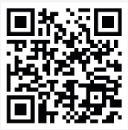 RSVP單位Organization單位Organization電話TelRSVPRSVP餐盒選項Dietary preference餐盒選項Dietary preference餐盒選項Dietary preference葷  素葷  素RSVPRSVP